19. Mokinio veiklos lapas    Medžiagų savybių tyrimasA dalis. Medžiagų savybių kitimas jas deginant.Atlikite bandymus ir fiksuokite rezultatus lentelėje. Aprašykite, kokia liepsna dega tiriamoji medžiaga. Nurodykite, ar degimo metu išsiskiria dūmų. Pažymėkite, ar tyrimo metu buvo juntamas degančios medžiagos kvapas. Įvertinkite jį balais: 3 – stiprus, 2 – vidutinis, 1 – silpnas, 0 – kvapo nėra.Lentelė. Medžiagų degimo tyrimasPadarykite išvadas įrašydami tinkamus žodžius.Greičiausiai degė _______________________, silpnai degė ___________________________, nedegė ____________________________Daugiausiai dūmų išsiskyrė degant __________________________ . Stipriausias kvapas buvo juntamas degant_____________________Degimas – tai ___________________________________________________________________________________________________PožymiaiMedžiagosMedžiagosMedžiagosMedžiagosMedžiagosMedžiagosPožymiai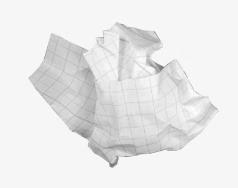 ...........................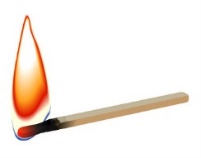 .............................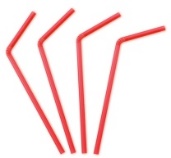 ............................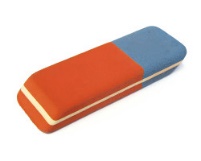 ............................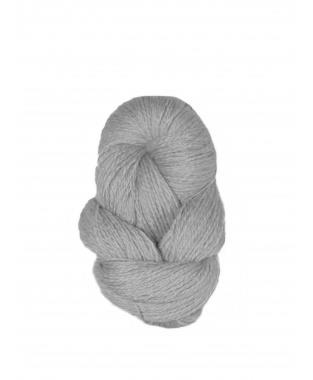 ............................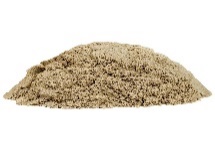 ............................Liepsna:stipri, silpna / nėrakaitri / nekaitrispalva......................................................................................................................................................................................................................................................................................................................................................................................................................................................................................................Dūmai (+; –)Kvapas (+; –)